إعـــــلانليكـن فـي علـم طلبة سنة  ثالثة صيانة صناعية  أنه تم برمجة فرض في مقياس : Moteur combustion Interne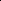 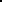 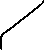 وذلك يوم الثلاثاء 30/ 05/2024 على الساعة 08:00 بالمدرج " ب"                              رئيس القسم 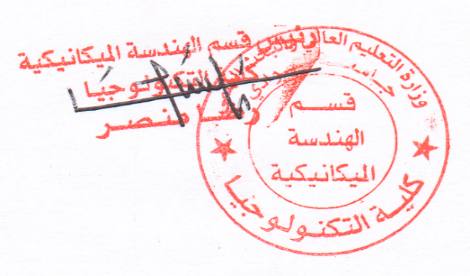 